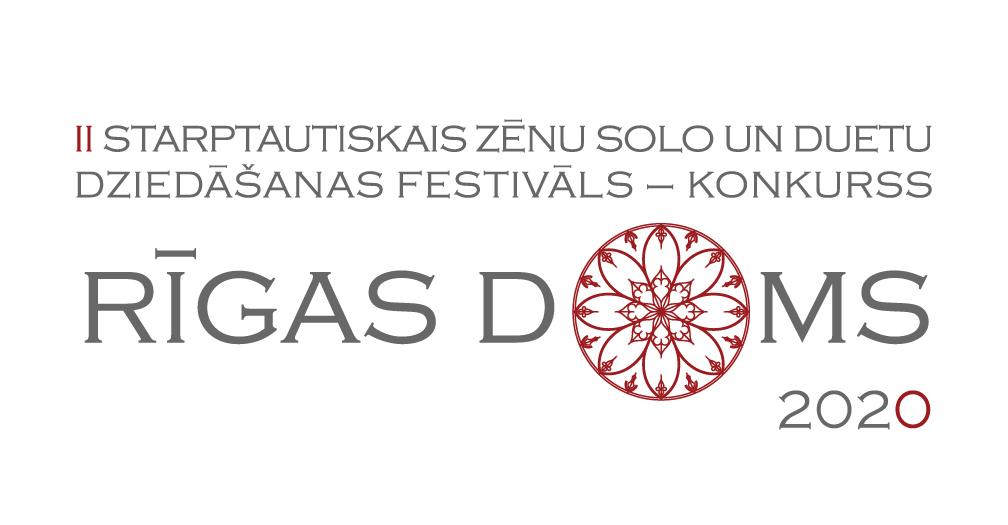 PIETEIKUMA ANKETAKategorija  - Solo dziedāšanaPieteikšanās konkursam līdz 2020.gada 15.janvārim, anketu un pielikumus sūtī uz e-pastu: competition@nmv.lv      DATI PAR DALĪBNIEKU      DATI PAR DALĪBNIEKU      DATI PAR DALĪBNIEKU      DATI PAR DALĪBNIEKU      DATI PAR DALĪBNIEKU      DATI PAR DALĪBNIEKU      DATI PAR DALĪBNIEKUVārds, UzvārdsVārds, UzvārdsVārds, UzvārdsDzimšanas datiDzimšanas datiDzimšanas dati    /dd / mm / gggg/    /dd / mm / gggg/    /dd / mm / gggg/    /dd / mm / gggg/Nepieciešamības gadījumā organizatoriem ir tiesības lūgt uzrādīt dalībnieka dzimšanas datu apliecinošu dokumentuNepieciešamības gadījumā organizatoriem ir tiesības lūgt uzrādīt dalībnieka dzimšanas datu apliecinošu dokumentuNepieciešamības gadījumā organizatoriem ir tiesības lūgt uzrādīt dalībnieka dzimšanas datu apliecinošu dokumentuNepieciešamības gadījumā organizatoriem ir tiesības lūgt uzrādīt dalībnieka dzimšanas datu apliecinošu dokumentuNepieciešamības gadījumā organizatoriem ir tiesības lūgt uzrādīt dalībnieka dzimšanas datu apliecinošu dokumentuNepieciešamības gadījumā organizatoriem ir tiesības lūgt uzrādīt dalībnieka dzimšanas datu apliecinošu dokumentuNepieciešamības gadījumā organizatoriem ir tiesības lūgt uzrādīt dalībnieka dzimšanas datu apliecinošu dokumentuValstsValstsValstsĪss radošās pieredzes aprakstsĪss radošās pieredzes aprakstsĪss radošās pieredzes aprakstsSasniegumi, dalība konkursos, nozīmīgākie koncerti, iegūtā izglītība un prasmes Sasniegumi, dalība konkursos, nozīmīgākie koncerti, iegūtā izglītība un prasmes Sasniegumi, dalība konkursos, nozīmīgākie koncerti, iegūtā izglītība un prasmes Sasniegumi, dalība konkursos, nozīmīgākie koncerti, iegūtā izglītība un prasmes Sasniegumi, dalība konkursos, nozīmīgākie koncerti, iegūtā izglītība un prasmes Sasniegumi, dalība konkursos, nozīmīgākie koncerti, iegūtā izglītība un prasmes Sasniegumi, dalība konkursos, nozīmīgākie koncerti, iegūtā izglītība un prasmes      DATI PAR ATBILDĪGO PERSONU     DATI PAR ATBILDĪGO PERSONU     DATI PAR ATBILDĪGO PERSONU     DATI PAR ATBILDĪGO PERSONU     DATI PAR ATBILDĪGO PERSONU     DATI PAR ATBILDĪGO PERSONU     DATI PAR ATBILDĪGO PERSONUVārds, UzvārdsVārds, UzvārdsVārds, UzvārdsVārds, UzvārdsE-pasts E-pasts E-pasts E-pasts TelefonsTelefonsTelefonsTelefons      INFORMĀCIJA PAR PEDAGOGU      INFORMĀCIJA PAR PEDAGOGU      INFORMĀCIJA PAR PEDAGOGU      INFORMĀCIJA PAR PEDAGOGU      INFORMĀCIJA PAR PEDAGOGU      INFORMĀCIJA PAR PEDAGOGU      INFORMĀCIJA PAR PEDAGOGUVārds, UzvārdsVārds, UzvārdsVārds, UzvārdsVārds, UzvārdsMūzikas skola/Skola/Studija Mūzikas skola/Skola/Studija Mūzikas skola/Skola/Studija Mūzikas skola/Skola/Studija AdreseAdreseAdreseAdresePedagoga mob. telefonsPedagoga mob. telefonsPedagoga mob. telefonsPedagoga mob. telefonsE-pastsE-pastsE-pastsE-pasts     REPERTUĀRS     REPERTUĀRS     REPERTUĀRS     REPERTUĀRS     REPERTUĀRS     REPERTUĀRS     REPERTUĀRSI kārtaI kārtaI kārtaI kārtaI kārtaI kārtaI kārta1. Tautas dziesma a cappella1. Tautas dziesma a cappella1. Tautas dziesma a cappella1. Tautas dziesma a cappella1. Tautas dziesma a cappella1. Tautas dziesma a cappella1. Tautas dziesma a cappellaNosaukums Nosaukums            Tonalitāte           Tonalitāte           Tonalitāte           Tonalitāte           Tonalitāte           Tonalitāte              Hronometrāža              Hronometrāža              Hronometrāža              Hronometrāža              Hronometrāža              Hronometrāža2. Brīvas izvēles akadēmiskās mūzikas skaņdarbs ar klavieru pavadījumu2. Brīvas izvēles akadēmiskās mūzikas skaņdarbs ar klavieru pavadījumu2. Brīvas izvēles akadēmiskās mūzikas skaņdarbs ar klavieru pavadījumu2. Brīvas izvēles akadēmiskās mūzikas skaņdarbs ar klavieru pavadījumu2. Brīvas izvēles akadēmiskās mūzikas skaņdarbs ar klavieru pavadījumu2. Brīvas izvēles akadēmiskās mūzikas skaņdarbs ar klavieru pavadījumu2. Brīvas izvēles akadēmiskās mūzikas skaņdarbs ar klavieru pavadījumuNosaukums Nosaukums       Mūzikas un Teksta autors      Mūzikas un Teksta autors                                                                                                                                    Hronometrāža                                                                                                                                    Hronometrāža                                                                                                                                    Hronometrāža                                                                                                                                    Hronometrāža                                                                                                                                    Hronometrāža                                                                                                                                    HronometrāžaIzmantosiet konkursa organizatoru piedāvātos koncertmeistara maksas pakalpojumus?Izmantosiet konkursa organizatoru piedāvātos koncertmeistara maksas pakalpojumus?Izmantosiet konkursa organizatoru piedāvātos koncertmeistara maksas pakalpojumus?Izmantosiet konkursa organizatoru piedāvātos koncertmeistara maksas pakalpojumus?Izmantosiet konkursa organizatoru piedāvātos koncertmeistara maksas pakalpojumus?Izmantosiet konkursa organizatoru piedāvātos koncertmeistara maksas pakalpojumus?Uzstāsieties konkursā ar savu koncertmeistaru?Uzstāsieties konkursā ar savu koncertmeistaru?Uzstāsieties konkursā ar savu koncertmeistaru?Uzstāsieties konkursā ar savu koncertmeistaru?Uzstāsieties konkursā ar savu koncertmeistaru?Uzstāsieties konkursā ar savu koncertmeistaru?Koncertmeistara vārds, uzvārdsKoncertmeistara vārds, uzvārdsKoncertmeistara vārds, uzvārdsKoncertmeistara vārds, uzvārdsII kārtaII kārtaII kārtaII kārtaII kārtaII kārtaII kārta1. Obligātais skaņdarbs                                                                                                                           ( atzīmēt ar X)1. Obligātais skaņdarbs                                                                                                                           ( atzīmēt ar X)1. Obligātais skaņdarbs                                                                                                                           ( atzīmēt ar X)1. Obligātais skaņdarbs                                                                                                                           ( atzīmēt ar X)1. Obligātais skaņdarbs                                                                                                                           ( atzīmēt ar X)1. Obligātais skaņdarbs                                                                                                                           ( atzīmēt ar X)1. Obligātais skaņdarbs                                                                                                                           ( atzīmēt ar X)A GRUPA - ĒRIKS EGLĪTIS "AGNUS DEI"A GRUPA - ĒRIKS EGLĪTIS "AGNUS DEI"A GRUPA - ĒRIKS EGLĪTIS "AGNUS DEI"A GRUPA - ĒRIKS EGLĪTIS "AGNUS DEI"A GRUPA - ĒRIKS EGLĪTIS "AGNUS DEI"A GRUPA - ULDIS STABULNIEKS "AVE MARIA"A GRUPA - ULDIS STABULNIEKS "AVE MARIA"A GRUPA - ULDIS STABULNIEKS "AVE MARIA"A GRUPA - ULDIS STABULNIEKS "AVE MARIA"A GRUPA - ULDIS STABULNIEKS "AVE MARIA"B GRUPA - MĀRIS LASMANIS  "AVE MARIA"B GRUPA - MĀRIS LASMANIS  "AVE MARIA"B GRUPA - MĀRIS LASMANIS  "AVE MARIA"B GRUPA - MĀRIS LASMANIS  "AVE MARIA"B GRUPA - MĀRIS LASMANIS  "AVE MARIA"B GRUPA - INGA SARKANE "AVE MARIA"B GRUPA - INGA SARKANE "AVE MARIA"B GRUPA - INGA SARKANE "AVE MARIA"B GRUPA - INGA SARKANE "AVE MARIA"B GRUPA - INGA SARKANE "AVE MARIA"2. Brīvas izvēles akadēmiskās mūzikas skaņdarbs 2. Brīvas izvēles akadēmiskās mūzikas skaņdarbs 2. Brīvas izvēles akadēmiskās mūzikas skaņdarbs 2. Brīvas izvēles akadēmiskās mūzikas skaņdarbs 2. Brīvas izvēles akadēmiskās mūzikas skaņdarbs 2. Brīvas izvēles akadēmiskās mūzikas skaņdarbs 2. Brīvas izvēles akadēmiskās mūzikas skaņdarbs Nosaukums Nosaukums       Mūzikas un Teksta autors      Mūzikas un Teksta autors                                                                                                                                    Hronometrāža                                                                                                                                    Hronometrāža                                                                                                                                    Hronometrāža                                                                                                                                    Hronometrāža                                                                                                                                    Hronometrāža                                                                                                                                    Hronometrāža      ANKETAS  PIELIKUMI      ANKETAS  PIELIKUMI        Pieteikuma anketai pievienojiet:Izvēles skaņdarbu nošu materiālus,DEMO video ierakstu, vai norādiet video ieraksta saiti _____________________________________________________________________________      KONKURSA NOLIKUMS      http://www.rdks.lv/en/rigas-doms-2/      KONKURSA NOLIKUMS      http://www.rdks.lv/en/rigas-doms-2/                                                                         Konkursa nolikumam piekrītu  ( atzīmēt ar X)